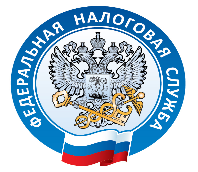 О предоставлении социального налогового вычета в сумме, уплаченной налогоплательщиком за оказанные ему физкультурно-оздоровительные услугиМежрайонная ИФНС России № 6 по Ханты-Мансийскому автономному округу ‒ Югре в связи с Федеральным законом от 05.04.2021 № 88-ФЗ внесены изменения в статью 219 Налогового кодекса Российской Федерации в части предоставления социального налогового вычета в сумме, уплаченной налогоплательщиком за оказанные ему физкультурно-оздоровительные услуги, сообщает следующее.Социальный налоговый вычет в сумме, уплаченной налогоплательщиком за оказанные ему физкультурно-оздоровительные услуги, налогоплательщики смогут заявить, как в налоговом органе по месту жительства, так и через работодателя. Декларацию по форме 3-НДФЛ можно будет направить после 1 января 2023 года, а вычет через работодателя можно получить в течение 2022 года.Распоряжением Правительства Российской Федерации от 06.09.2021 № 2466-р утвержден перечень видов физкультурно-оздоровительных услуг для получения указанного вычета:физкультурно-оздоровительные услуги по физической подготовке и физическому развитию;физкультурно-оздоровительные услуги по обеспечению участия в физкультурных мероприятиях, включенных в первый раздел Единого календарного плана межрегиональных, всероссийских и международных физкультурных мероприятий и спортивных мероприятий, в календарные планы физкультурных мероприятий и спортивных мероприятий субъектов Российской Федерации, муниципальных образований.физкультурно-оздоровительные услуги по разработке программ занятий физической культурой, соответствующих тренировочных планов.Перечень физкультурно-спортивных организаций, индивидуальных предпринимателей, осуществляющих деятельность в области физической культуры и спорта в качестве основного вида деятельности на 2022 год, утвержденный приказом Министерства спорта Российской Федерации от 23.11.2021 № 910 (далее – Перечень) формируется на очередной налоговый период федеральным органом исполнительной власти, осуществляющим функции по выработке и реализации государственной политики и нормативно-правовому регулированию в сфере физической культуры и спорта, а также по оказанию государственных услуг (включая предотвращение допинга в спорте и борьбу с ним) и управлению государственным имуществом в сфере физической культуры и спорта, на основании данных, представляемых органами исполнительной власти субъектов Российской Федерации в области физической культуры и спорта. Также Постановлением Правительства Российской Федерации от 06.09.2021 № 1501 утверждены Правила формирования и ведения Перечня.